 EAST LAKE TARPON SPECIAL FIRE CONTROL DISTRICT 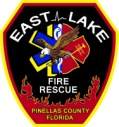 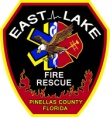 Release of Department use of Employee’s PhotographsFlorida State Statue 119.071 (4) (d) 1.a, prohibits agencies from posting or supplying photographs of Firefighters to the general public.The Department is interested only in the use of your photograph on the established department website, social media and/or promotional advertising (banners, power point presentations, electronic and print media).****************************************************************************I, (print name)____________________________, employed with East Lake Tarpon Special Fire Control District (ELTSFCD), acknowledge by signing immediately below, that I DO GIVE MY PERMISSION to  ELTSFCD to use my photograph for the specific uses mentioned above.________________________________					_______________Employee Signature						                                  Date_______________________________					________________Fire Chief, Signature								          Date__________________________________________________________________________________________I, (print name)____________________________, employed with ELTSFCD, acknowledge by signing immediately below, that  I DO NOT GIVE MY PERMISSION to ELTSFCD to use my photograph for the specific uses mentioned above.  I waive this release if I voluntarily pose for a picture or take part in a video.________________________________					_______________Employee Signature						                                  Date_______________________________					________________Fire Chief, Signature								          Date